Please write your abstract exactly like this document by using the style and font used in this template.  An abstract is a concise single paragraph text no longer than 300 words.Research purpose. Text, text, text, text, text, text, text, text, text, text, text, text, text, text, text, text, text, text, text, text, text, text, text, text, text, text, text, text, text, text, text, text, text, text, text, text, text, text, …                              Research Methodology. Text, text, text, text, text, text, text, text, text, text, text, text, text, text, text, text, text, text, text, text, text, text, text, text, text, text, text, text, text, text, text, text, text, text, text, text, text, text, text…Results / Findings. Text, text, text, text, text, text, text, text, text, text, text, text, text, text, text, text, text, text, text, text, text, text, text, text, text, text, text, text, text, text, text, text, text, text, text, text, text, text, text, text…Originality / Practical implications. Text, text, text, text, text, text, text, text, text, text, text, text, text, text, text, text, text, text, text, text, text, text, text, text, text, text, text, text, text, text, text, text, text, text, text, text, text.        11 pt.Keywords:  10 pt., in alphabetical order, text, text, text, text, text, text, text, text, text, text, text, text, text, text, text, text, textThe used visual material must be placed on the second page of the abstract. Figures must be numbered, with titles, authors and date of creation (Times New Roman, 10 pt., centred, e.g., Figure 1. The title is placed below the picture). Please note that your abstract has to fit in two A4 pages: provide abstract text on page 1; provide visual material (if necessary) on page 2 of the abstract template.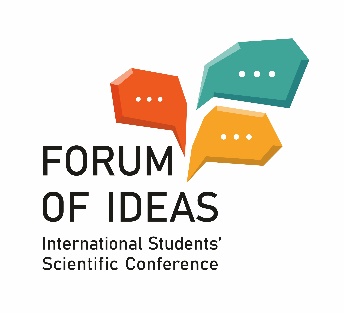 ABSTRACT TITLEName Surname1, Name Surname21 Name of the InstitutionName Surname3	2 Name of the InstitutionPresenter’s photo or picture relevant to the message Address: 	address of the institutionWebpage: 	personal or institutionalE-mail: 	name@go.kauko.ltPhone:	+370 612 00000Research field:   Please find the link below